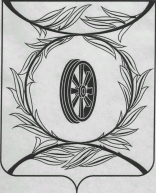 Челябинская областьСОБРАНИЕ ДЕПУТАТОВ КАРТАЛИНСКОГО МУНИЦИПАЛЬНОГО РАЙОНАРЕШЕНИЕот 26 октября 2017 года № 358-Н        О заместителе председателя Собрания депутатов Карталинского  муниципального         районаВ соответствии с Уставом Карталинского муниципального района, регламентом Собрания депутатов Карталинского муниципального района,Собрание депутатов Карталинского муниципального района  РЕШАЕТ:1. Избрать по результатам тайного голосования заместителем председателя Собрания депутатов Карталинского муниципального района  Новокрещенову Наталью Ивановну.2. Разместить настоящее решение на официальном сайте администрации Карталинского муниципального района в сети Интернет.Председатель Собрания депутатов Карталинского муниципального района                                         В.К. Демедюк